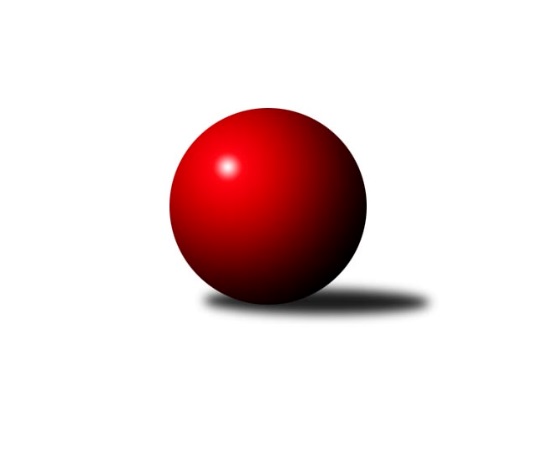 Č.1Ročník 2011/2012	17.9.2011Nejlepšího výkonu v tomto kole: 2528 dosáhlo družstvo: KK Lipník nad Bečvou ˝A˝Krajský přebor OL 2011/2012Výsledky 1. kolaSouhrnný přehled výsledků:TJ Kovohutě Břidličná ˝B˝	- KK PEPINO Bruntál	10:6	2452:2428		16.9.TJ Kovohutě Břidličná ˝A˝	- KK Zábřeh  ˝C˝	12:4	2470:2357		17.9.TJ Tatran Litovel	- SKK Jeseník ˝B˝	16:0	2512:2246		17.9.KK Lipník nad Bečvou ˝A˝	- KK Jiskra Rýmařov ˝B˝	14:2	2528:2271		17.9.Spartak Přerov ˝C˝	- TJ Sokol Mohelnice	5:11	2488:2512		17.9.KKŽ Šternberk ˝A˝	- SK Olomouc Sigma MŽ	10:6	2490:2445		17.9.Tabulka družstev:	1.	TJ Tatran Litovel	1	1	0	0	16 : 0 	 	 2512	2	2.	KK Lipník nad Bečvou ˝A˝	1	1	0	0	14 : 2 	 	 2528	2	3.	TJ Kovohutě Břidličná ˝A˝	1	1	0	0	12 : 4 	 	 2470	2	4.	TJ Sokol Mohelnice	1	1	0	0	11 : 5 	 	 2512	2	5.	KKŽ Šternberk ˝A˝	1	1	0	0	10 : 6 	 	 2490	2	6.	TJ Kovohutě Břidličná ˝B˝	1	1	0	0	10 : 6 	 	 2452	2	7.	SK Olomouc Sigma MŽ	1	0	0	1	6 : 10 	 	 2445	0	8.	KK PEPINO Bruntál	1	0	0	1	6 : 10 	 	 2428	0	9.	Spartak Přerov ˝C˝	1	0	0	1	5 : 11 	 	 2488	0	10.	KK Zábřeh  ˝C˝	1	0	0	1	4 : 12 	 	 2357	0	11.	KK Jiskra Rýmařov ˝B˝	1	0	0	1	2 : 14 	 	 2271	0	12.	SKK Jeseník ˝B˝	1	0	0	1	0 : 16 	 	 2246	0Podrobné výsledky kola:	 TJ Kovohutě Břidličná ˝B˝	2452	10:6	2428	KK PEPINO Bruntál	Zdeněk Fiury st. st.	 	 226 	 200 		426 	 2:0 	 376 	 	179 	 197		Josef Novotný	Josef Veselý	 	 212 	 204 		416 	 0:2 	 422 	 	193 	 229		Tomáš Janalík	Vladimír Štrbík	 	 210 	 201 		411 	 0:2 	 426 	 	213 	 213		Lukáš Janalík	Miloslav Krchov	 	 204 	 207 		411 	 2:0 	 401 	 	193 	 208		Zdeněk Hudec	Zdeněk Chmela ml.	 	 194 	 186 		380 	 0:2 	 415 	 	204 	 211		František Ocelák	Zdeněk Fiury ml. ml.	 	 213 	 195 		408 	 2:0 	 388 	 	196 	 192		Martin Kadukrozhodčí: Nejlepšího výkonu v tomto utkání: 426 kuželek dosáhli: Zdeněk Fiury st. st., Lukáš Janalík	 TJ Kovohutě Břidličná ˝A˝	2470	12:4	2357	KK Zábřeh  ˝C˝	Čestmír Řepka	 	 209 	 205 		414 	 2:0 	 405 	 	192 	 213		Miloslav  Compel	Jiří Večeřa	 	 211 	 214 		425 	 2:0 	 366 	 	186 	 180		Antonín Guman	Ota Pidima	 	 203 	 182 		385 	 0:2 	 391 	 	192 	 199		Věra Urbášková	Jan Doseděl	 	 210 	 207 		417 	 2:0 	 380 	 	197 	 183		Jiří Karafiát	Leoš Řepka	 	 225 	 212 		437 	 2:0 	 417 	 	213 	 204		Jan Körner	Tomáš Fiury	 	 184 	 208 		392 	 0:2 	 398 	 	189 	 209		Jan Kolářrozhodčí: Nejlepší výkon utkání: 437 - Leoš Řepka	 TJ Tatran Litovel	2512	16:0	2246	SKK Jeseník ˝B˝	Stanislav Brosinger	 	 231 	 233 		464 	 2:0 	 312 	 	161 	 151		Michal Juráš	Jaromír Janošec *1	 	 184 	 200 		384 	 2:0 	 348 	 	181 	 167		Luboš Brouček	Jaroslav Vidim	 	 216 	 213 		429 	 2:0 	 399 	 	197 	 202		Alena Vrbová	Tomáš Truxa	 	 192 	 218 		410 	 2:0 	 379 	 	181 	 198		Eva Křapková	Ludvík Vymazal	 	 202 	 211 		413 	 2:0 	 400 	 	203 	 197		Jana Fousková	Jakub Mokoš	 	 201 	 211 		412 	 2:0 	 408 	 	205 	 203		Jaromíra Smejkalovározhodčí: střídání: *1 od 58. hodu Jaroslav ĎulíkNejlepší výkon utkání: 464 - Stanislav Brosinger	 KK Lipník nad Bečvou ˝A˝	2528	14:2	2271	KK Jiskra Rýmařov ˝B˝	Richard Štětka	 	 210 	 225 		435 	 2:0 	 370 	 	196 	 174		Josef Matušek	Jitka Szczyrbová	 	 219 	 218 		437 	 2:0 	 328 	 	180 	 148		Jiří Polášek *1	Vilém Zeiner	 	 183 	 194 		377 	 0:2 	 420 	 	195 	 225		Jaroslav Horáček	Zdeněk Krejčiřík	 	 210 	 223 		433 	 2:0 	 380 	 	198 	 182		Petr Chlachula	Zdeněk Macháček ml	 	 198 	 207 		405 	 2:0 	 401 	 	205 	 196		Martin Mikeska	Zdeněk   Macháček st.	 	 216 	 225 		441 	 2:0 	 372 	 	195 	 177		Josef Mikeskarozhodčí: střídání: *1 od 48. hodu Michal IhnátNejlepší výkon utkání: 441 - Zdeněk   Macháček st.	 Spartak Přerov ˝C˝	2488	5:11	2512	TJ Sokol Mohelnice	Rostislav Petřík	 	 212 	 207 		419 	 1:1 	 419 	 	212 	 207		Dagmar Jílková	Jan Lenhart	 	 191 	 204 		395 	 0:2 	 419 	 	219 	 200		Iveta Krejčová	Jiří Kohoutek	 	 198 	 227 		425 	 2:0 	 406 	 	190 	 216		Tomáš Potácel	Jiří Hradílek	 	 204 	 212 		416 	 2:0 	 391 	 	191 	 200		Petr Polášek	Jaroslav Pěcha	 	 242 	 182 		424 	 0:2 	 449 	 	212 	 237		Zdeněk Šebesta	Václav Pumprla	 	 197 	 212 		409 	 0:2 	 428 	 	207 	 221		Jaroslav Jílekrozhodčí: Nejlepší výkon utkání: 449 - Zdeněk Šebesta	 KKŽ Šternberk ˝A˝	2490	10:6	2445	SK Olomouc Sigma MŽ	Petr Pick	 	 197 	 203 		400 	 0:2 	 406 	 	225 	 181		Petr Malíšek	Pavel  Ďuriš ml.	 	 232 	 201 		433 	 2:0 	 417 	 	203 	 214		Josef Šilbert	Václav Šubert	 	 227 	 176 		403 	 2:0 	 390 	 	196 	 194		Pavel Jüngling	Emil Pick	 	 211 	 231 		442 	 0:2 	 444 	 	210 	 234		Břetislav Sobota	Václav Gřešek	 	 189 	 220 		409 	 2:0 	 369 	 	185 	 184		Jiří Malíšek	Jindřich Gavenda	 	 203 	 200 		403 	 0:2 	 419 	 	215 	 204		Miroslav Hycrozhodčí: Nejlepší výkon utkání: 444 - Břetislav SobotaPořadí jednotlivců:	jméno hráče	družstvo	celkem	plné	dorážka	chyby	poměr kuž.	Maximum	1.	Stanislav Brosinger 	TJ Tatran Litovel	464.00	304.0	160.0	3.0	1/1	(464)	2.	Zdeněk Šebesta 	TJ Sokol Mohelnice	449.00	300.0	149.0	7.0	1/1	(449)	3.	Břetislav Sobota 	SK Olomouc Sigma MŽ	444.00	294.0	150.0	3.0	1/1	(444)	4.	Emil Pick 	KKŽ Šternberk ˝A˝	442.00	291.0	151.0	3.0	1/1	(442)	5.	Zdeněk   Macháček st. 	KK Lipník nad Bečvou ˝A˝	441.00	300.0	141.0	2.0	1/1	(441)	6.	Jitka Szczyrbová 	KK Lipník nad Bečvou ˝A˝	437.00	271.0	166.0	2.0	1/1	(437)	7.	Leoš Řepka 	TJ Kovohutě Břidličná ˝A˝	437.00	302.0	135.0	1.0	1/1	(437)	8.	Richard Štětka 	KK Lipník nad Bečvou ˝A˝	435.00	301.0	134.0	4.0	1/1	(435)	9.	Zdeněk Krejčiřík 	KK Lipník nad Bečvou ˝A˝	433.00	302.0	131.0	7.0	1/1	(433)	10.	Pavel  Ďuriš ml. 	KKŽ Šternberk ˝A˝	433.00	305.0	128.0	4.0	1/1	(433)	11.	Jaroslav Vidim 	TJ Tatran Litovel	429.00	277.0	152.0	1.0	1/1	(429)	12.	Jaroslav Jílek 	TJ Sokol Mohelnice	428.00	305.0	123.0	10.0	1/1	(428)	13.	Zdeněk Fiury st.  st.	TJ Kovohutě Břidličná ˝B˝	426.00	284.0	142.0	2.0	1/1	(426)	14.	Lukáš Janalík 	KK PEPINO Bruntál	426.00	293.0	133.0	3.0	1/1	(426)	15.	Jiří Kohoutek 	Spartak Přerov ˝C˝	425.00	288.0	137.0	5.0	1/1	(425)	16.	Jiří Večeřa 	TJ Kovohutě Břidličná ˝A˝	425.00	291.0	134.0	0.0	1/1	(425)	17.	Jaroslav Pěcha 	Spartak Přerov ˝C˝	424.00	289.0	135.0	8.0	1/1	(424)	18.	Tomáš Janalík 	KK PEPINO Bruntál	422.00	291.0	131.0	5.0	1/1	(422)	19.	Jaroslav Horáček 	KK Jiskra Rýmařov ˝B˝	420.00	297.0	123.0	9.0	1/1	(420)	20.	Miroslav Hyc 	SK Olomouc Sigma MŽ	419.00	280.0	139.0	4.0	1/1	(419)	21.	Rostislav Petřík 	Spartak Přerov ˝C˝	419.00	283.0	136.0	3.0	1/1	(419)	22.	Dagmar Jílková 	TJ Sokol Mohelnice	419.00	285.0	134.0	9.0	1/1	(419)	23.	Iveta Krejčová 	TJ Sokol Mohelnice	419.00	287.0	132.0	9.0	1/1	(419)	24.	Jan Körner 	KK Zábřeh  ˝C˝	417.00	287.0	130.0	6.0	1/1	(417)	25.	Jan Doseděl 	TJ Kovohutě Břidličná ˝A˝	417.00	287.0	130.0	7.0	1/1	(417)	26.	Josef Šilbert 	SK Olomouc Sigma MŽ	417.00	292.0	125.0	5.0	1/1	(417)	27.	Josef Veselý 	TJ Kovohutě Břidličná ˝B˝	416.00	292.0	124.0	2.0	1/1	(416)	28.	Jiří Hradílek 	Spartak Přerov ˝C˝	416.00	293.0	123.0	6.0	1/1	(416)	29.	František Ocelák 	KK PEPINO Bruntál	415.00	284.0	131.0	6.0	1/1	(415)	30.	Čestmír Řepka 	TJ Kovohutě Břidličná ˝A˝	414.00	300.0	114.0	7.0	1/1	(414)	31.	Ludvík Vymazal 	TJ Tatran Litovel	413.00	300.0	113.0	7.0	1/1	(413)	32.	Jakub Mokoš 	TJ Tatran Litovel	412.00	289.0	123.0	5.0	1/1	(412)	33.	Miloslav Krchov 	TJ Kovohutě Břidličná ˝B˝	411.00	289.0	122.0	4.0	1/1	(411)	34.	Vladimír Štrbík 	TJ Kovohutě Břidličná ˝B˝	411.00	296.0	115.0	7.0	1/1	(411)	35.	Tomáš Truxa 	TJ Tatran Litovel	410.00	295.0	115.0	7.0	1/1	(410)	36.	Václav Pumprla 	Spartak Přerov ˝C˝	409.00	285.0	124.0	6.0	1/1	(409)	37.	Václav Gřešek 	KKŽ Šternberk ˝A˝	409.00	285.0	124.0	7.0	1/1	(409)	38.	Jaromíra Smejkalová 	SKK Jeseník ˝B˝	408.00	276.0	132.0	5.0	1/1	(408)	39.	Zdeněk Fiury ml.  ml.	TJ Kovohutě Břidličná ˝B˝	408.00	281.0	127.0	3.0	1/1	(408)	40.	Petr Malíšek 	SK Olomouc Sigma MŽ	406.00	274.0	132.0	8.0	1/1	(406)	41.	Tomáš Potácel 	TJ Sokol Mohelnice	406.00	288.0	118.0	9.0	1/1	(406)	42.	Miloslav  Compel 	KK Zábřeh  ˝C˝	405.00	274.0	131.0	3.0	1/1	(405)	43.	Zdeněk Macháček ml 	KK Lipník nad Bečvou ˝A˝	405.00	282.0	123.0	3.0	1/1	(405)	44.	Václav Šubert 	KKŽ Šternberk ˝A˝	403.00	290.0	113.0	7.0	1/1	(403)	45.	Jindřich Gavenda 	KKŽ Šternberk ˝A˝	403.00	296.0	107.0	4.0	1/1	(403)	46.	Martin Mikeska 	KK Jiskra Rýmařov ˝B˝	401.00	276.0	125.0	7.0	1/1	(401)	47.	Zdeněk Hudec 	KK PEPINO Bruntál	401.00	279.0	122.0	6.0	1/1	(401)	48.	Jana Fousková 	SKK Jeseník ˝B˝	400.00	287.0	113.0	11.0	1/1	(400)	49.	Petr Pick 	KKŽ Šternberk ˝A˝	400.00	293.0	107.0	8.0	1/1	(400)	50.	Alena Vrbová 	SKK Jeseník ˝B˝	399.00	266.0	133.0	10.0	1/1	(399)	51.	Jan Kolář 	KK Zábřeh  ˝C˝	398.00	284.0	114.0	11.0	1/1	(398)	52.	Jan Lenhart 	Spartak Přerov ˝C˝	395.00	290.0	105.0	15.0	1/1	(395)	53.	Tomáš Fiury 	TJ Kovohutě Břidličná ˝A˝	392.00	277.0	115.0	3.0	1/1	(392)	54.	Věra Urbášková 	KK Zábřeh  ˝C˝	391.00	275.0	116.0	7.0	1/1	(391)	55.	Petr Polášek 	TJ Sokol Mohelnice	391.00	275.0	116.0	7.0	1/1	(391)	56.	Pavel Jüngling 	SK Olomouc Sigma MŽ	390.00	284.0	106.0	15.0	1/1	(390)	57.	Martin Kaduk 	KK PEPINO Bruntál	388.00	274.0	114.0	8.0	1/1	(388)	58.	Ota Pidima 	TJ Kovohutě Břidličná ˝A˝	385.00	278.0	107.0	7.0	1/1	(385)	59.	Petr Chlachula 	KK Jiskra Rýmařov ˝B˝	380.00	273.0	107.0	9.0	1/1	(380)	60.	Zdeněk Chmela  ml.	TJ Kovohutě Břidličná ˝B˝	380.00	274.0	106.0	8.0	1/1	(380)	61.	Jiří Karafiát 	KK Zábřeh  ˝C˝	380.00	274.0	106.0	13.0	1/1	(380)	62.	Eva Křapková 	SKK Jeseník ˝B˝	379.00	282.0	97.0	12.0	1/1	(379)	63.	Vilém Zeiner 	KK Lipník nad Bečvou ˝A˝	377.00	270.0	107.0	6.0	1/1	(377)	64.	Josef Novotný 	KK PEPINO Bruntál	376.00	255.0	121.0	8.0	1/1	(376)	65.	Josef Mikeska 	KK Jiskra Rýmařov ˝B˝	372.00	275.0	97.0	15.0	1/1	(372)	66.	Josef Matušek 	KK Jiskra Rýmařov ˝B˝	370.00	277.0	93.0	14.0	1/1	(370)	67.	Jiří Malíšek 	SK Olomouc Sigma MŽ	369.00	263.0	106.0	12.0	1/1	(369)	68.	Antonín Guman 	KK Zábřeh  ˝C˝	366.00	278.0	88.0	15.0	1/1	(366)	69.	Luboš Brouček 	SKK Jeseník ˝B˝	348.00	258.0	90.0	15.0	1/1	(348)	70.	Michal Juráš 	SKK Jeseník ˝B˝	312.00	240.0	72.0	23.0	1/1	(312)Sportovně technické informace:Starty náhradníků:registrační číslo	jméno a příjmení 	datum startu 	družstvo	číslo startu
Hráči dopsaní na soupisku:registrační číslo	jméno a příjmení 	datum startu 	družstvo	Program dalšího kola:2. kolo23.9.2011	pá	16:30	KK PEPINO Bruntál - TJ Sokol Mohelnice	23.9.2011	pá	16:30	TJ Kovohutě Břidličná ˝B˝ - TJ Kovohutě Břidličná ˝A˝	23.9.2011	pá	17:00	SK Olomouc Sigma MŽ - TJ Tatran Litovel	23.9.2011	pá	17:00	SKK Jeseník ˝B˝ - KK Lipník nad Bečvou ˝A˝	24.9.2011	so	12:00	KK Zábřeh  ˝C˝ - KKŽ Šternberk ˝A˝	24.9.2011	so	13:00	KK Jiskra Rýmařov ˝B˝ - Spartak Přerov ˝C˝	Nejlepší šestka kola - absolutněNejlepší šestka kola - absolutněNejlepší šestka kola - absolutněNejlepší šestka kola - absolutněNejlepší šestka kola - dle průměru kuželenNejlepší šestka kola - dle průměru kuželenNejlepší šestka kola - dle průměru kuželenNejlepší šestka kola - dle průměru kuželenNejlepší šestka kola - dle průměru kuželenPočetJménoNázev týmuVýkonPočetJménoNázev týmuPrůměr (%)Výkon1xStanislav BrosingerLitovel4641xStanislav BrosingerLitovel112.964641xZdeněk ŠebestaMohelnice4491xZdeněk   Macháček st.KK Lipník A110.224411xBřetislav SobotaSigma MŽ4441xBřetislav SobotaSigma MŽ109.384441xEmil PickŠternberk A4421xJitka SzczyrbováKK Lipník A109.234371xZdeněk   Macháček st.KK Lipník A4411xEmil PickŠternberk A108.884421xJitka SzczyrbováKK Lipník A4371xRichard ŠtětkaKK Lipník A108.73435